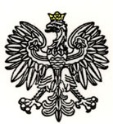 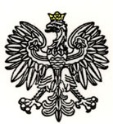 Warszawa, 28.02.2024 r.  Dotyczy: postępowania o  udzielenie  zamówienia publicznego w trybie przetargu nieograniczonego pn.: Usługa sprzątania budynków i utrzymania terenów zielonych, nr ref.: WZP-174/24/8/AG. Wydział Zamówień Publicznych KSP, działając w imieniu Zamawiającego, 
na podstawie art. 135 ust. 5 i 6 ustawy z dnia 11 września 2019 r. Prawo zamówień publicznych (t. j. Dz. U. z 2023 r. poz. 1605, z zm.), uprzejmie informuje o treści wniosku o wyjaśnienie treści Specyfikacji Warunków Zamówienia (SWZ) i udzielonej przez Zamawiającego odpowiedzi.Pytanie nr 1Szanowni Państwo, kontaktuję się ponieważ chcemy uczestniczyć w ogłoszonym przez Państwa postępowaniu natomiast nie zauważyłem wcześniej wyznaczonego terminu wizji lokalnej. Rzetelne złożenie oferty bez oględzin będzie nie możliwe dlatego proszę o możliwość krótkiego spotkania się i wykonania wizji lokalnej obiektów oraz terenu przynależnego objętego usługą.Proszę o wyznaczenie terminu i godziny.Odpowiedź na pytanie nr 1Zamawiający uprzejmie informuje, że nie wyznacza dodatkowego terminu na przeprowadzenie wizji lokalnej w miejscu realizacji zamówienia. Podpis na oryginale: \-\ Katarzyna Jacak